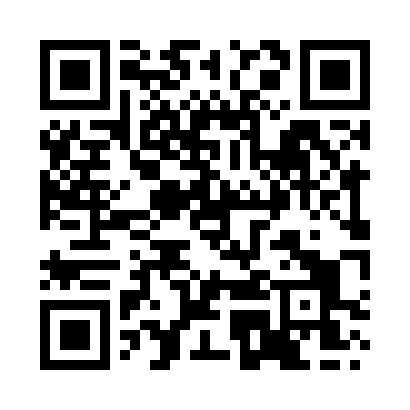 Prayer times for High Hesket, Cumbria, UKMon 1 Jul 2024 - Wed 31 Jul 2024High Latitude Method: Angle Based RulePrayer Calculation Method: Islamic Society of North AmericaAsar Calculation Method: HanafiPrayer times provided by https://www.salahtimes.comDateDayFajrSunriseDhuhrAsrMaghribIsha1Mon2:574:391:156:599:5111:332Tue2:574:401:156:599:5111:333Wed2:584:401:166:599:5011:334Thu2:584:411:166:599:5011:335Fri2:594:421:166:589:4911:326Sat3:004:431:166:589:4811:327Sun3:004:441:166:589:4811:328Mon3:014:461:166:589:4711:319Tue3:024:471:176:579:4611:3110Wed3:024:481:176:579:4511:3111Thu3:034:491:176:569:4411:3012Fri3:044:501:176:569:4311:3013Sat3:044:521:176:559:4211:2914Sun3:054:531:176:559:4111:2915Mon3:064:551:176:549:3911:2816Tue3:064:561:176:549:3811:2817Wed3:074:571:176:539:3711:2718Thu3:084:591:186:529:3511:2619Fri3:095:001:186:519:3411:2620Sat3:105:021:186:519:3311:2521Sun3:105:031:186:509:3111:2422Mon3:115:051:186:499:3011:2323Tue3:125:071:186:489:2811:2324Wed3:135:081:186:479:2611:2225Thu3:145:101:186:469:2511:2126Fri3:145:121:186:459:2311:2027Sat3:155:131:186:449:2111:1928Sun3:165:151:186:439:2011:1829Mon3:175:171:186:429:1811:1830Tue3:185:181:186:419:1611:1731Wed3:195:201:186:409:1411:16